შპს ეკობაული, 2021 A:    ნაწილი B: უსაფრთხოების შესახებ ინფორმაციანაწილი C: შემამსუბუქებელი ღონისძიებებინაწილი D: მონიტორინგის გეგმა	დანართი #1 ამონაწერი საჯარო რეესტრიდან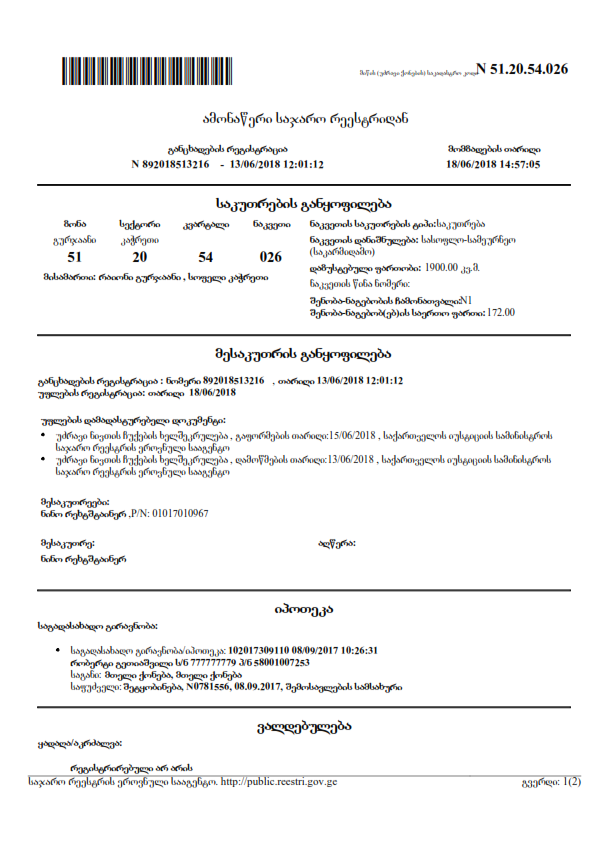 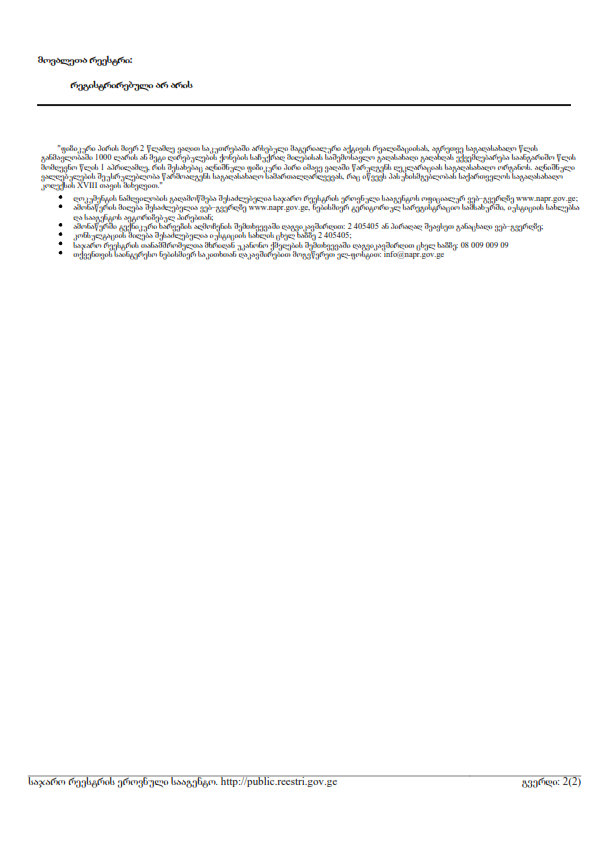 დანართი # 2 ამონაწერი მეწარმეთა და არასამეურნეო (არაკომერციული) იურიდიული პირების რეესტრიდან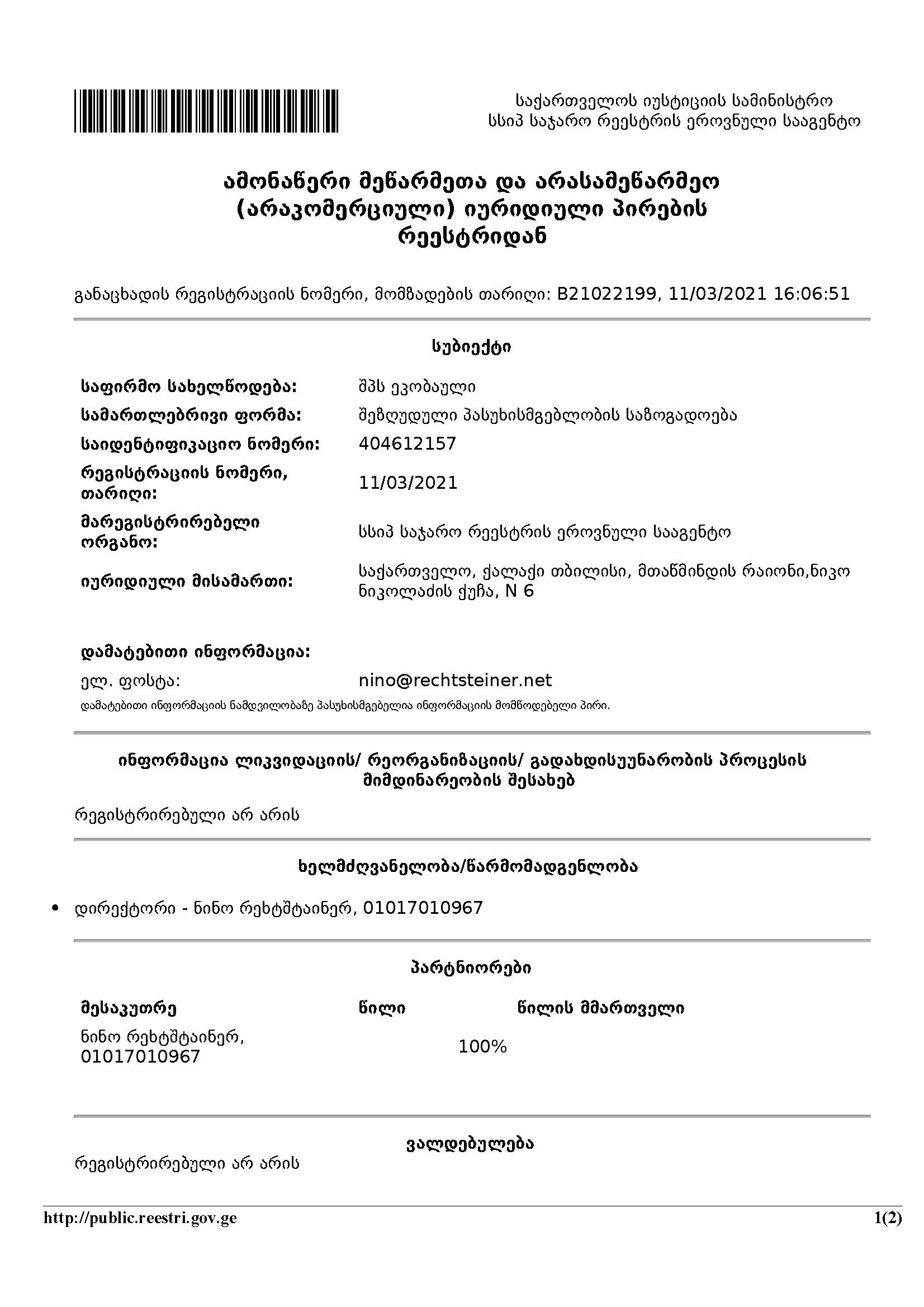 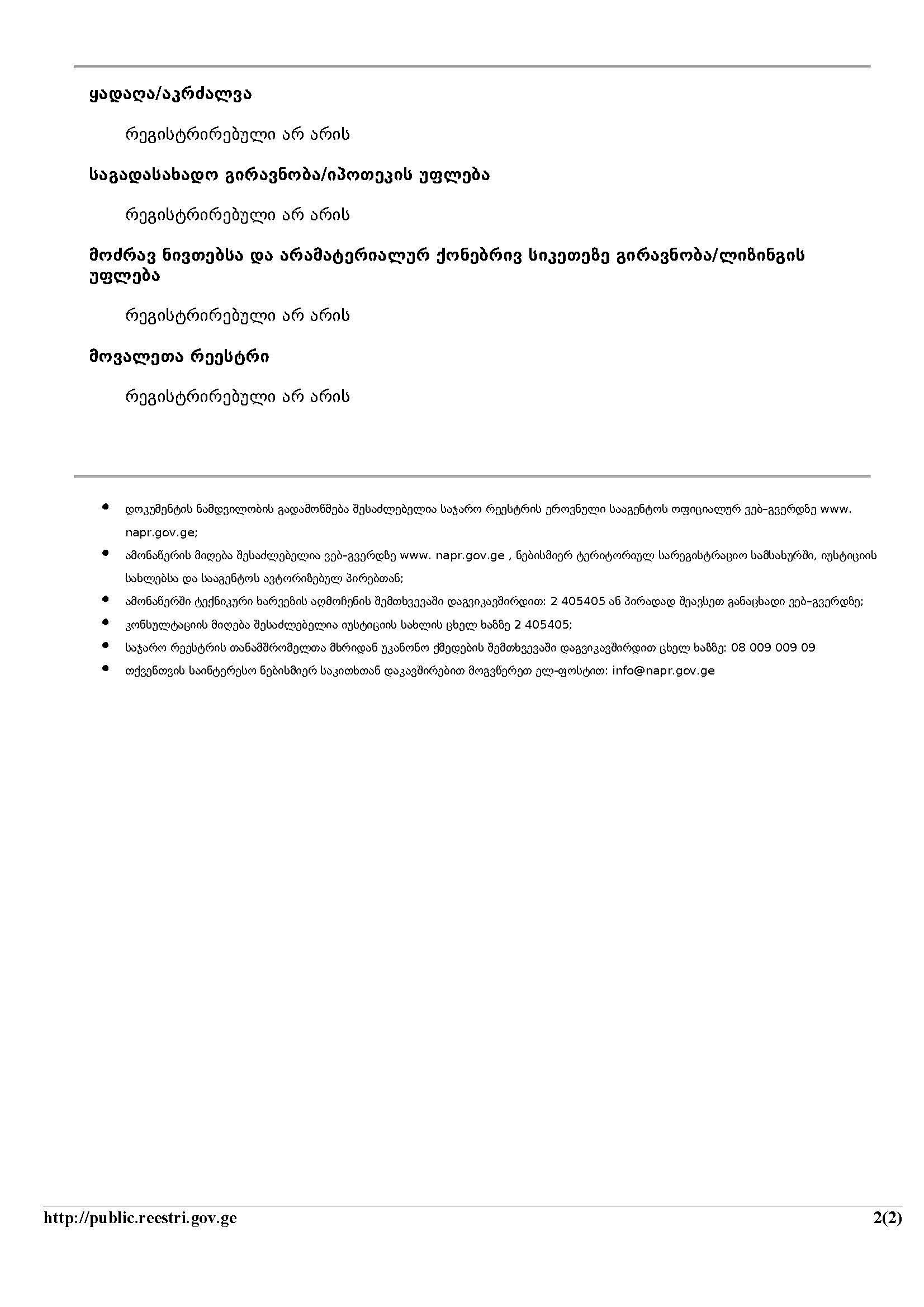 ინსტიტუციური და ადმინისტრაციულიინსტიტუციური და ადმინისტრაციულიინსტიტუციური და ადმინისტრაციულიინსტიტუციური და ადმინისტრაციულიინსტიტუციური და ადმინისტრაციულიქვეყანასაქართველოსაქართველოსაქართველოსაქართველოპროექტის დასახელებამომავლის სახლი House of Futureმაღალი ხარისხის ბუნებრივი სამშენებლო მასალების წარმოებამომავლის სახლი House of Futureმაღალი ხარისხის ბუნებრივი სამშენებლო მასალების წარმოებამომავლის სახლი House of Futureმაღალი ხარისხის ბუნებრივი სამშენებლო მასალების წარმოებამომავლის სახლი House of Futureმაღალი ხარისხის ბუნებრივი სამშენებლო მასალების წარმოებასაპროექტო მოედანზე გათვალისწინებული ქმედებების დახასიათება 
საქმიანობა მიზნად ისახავს ბუნებრივი და ჯანსაღი პროდუქტის წარმოებას და რეგიონალურ ბაზარზე დანერგვას. წარმოება ითვალისწინებს კლიენტების სამშენებლო ობიექტებზე კენაფის (Hibiscus cannabinus) ღეროს მერქნისებრი მასის შერევას წყალთან და კირის შემკვრელთან, სადაც მომზადებულ ნარევი ისხმევა ყალიბებში კედლების ფორმირებისთვის. კირის შემკვრელი წყალთან შერევისა და ჰაერთან ზემოქმედებისთანავე, ის წყალსა და CO2-ს იყენებს  კირქვად გარდასაქმნელად. პროდუქტი შრება ბუნებრივად, აქტიური, ენერგიის წყაროზე მომუშავე საშრობი დანადგარების გარეშე.  შესაბამისად, საბოლოო მასალა შედგება ხის მერქნისებრი ნაწილებისა და კირქვისგან. ორივე 100% ბუნებრივი მასალაა, რომელიც არ საჭიროებს ნარჩენების გადამუშავებას ან რაიმე სპეციალური მართვის ღონისძიებებს. კალციუმის ჰიდროქსიდი და კენაფის ბოჭკოები დასაწყობდება ქარისა და წყლისგან დაცულ ადგილას, იმგვარ ზედაპირზე, საიდანაც ადვილად მოხდება მოგროვება, ნიჩბით აღება და გადატანა (მაგალითები: ცელოფანი, ბეტონი, ფილები, ხის ან სხვა სტაბილური, გლუვი ზედაპირი). მიქსერიც განთავსდება ამგვარ ზედაპირზე. ინ შემთხვევშ, თუ მასალები განთავსდება შენობის შიგნით, უზრუნველყოფილი იქნება შესაბამისი სავენტილაციო პირობები .კალციუმის ჰიდროქსიდი, წყალი და მცენარეული მასალა (ფხვიერი მასა) მოთავსდება მიქსერში. შერევის შემდეგ მორჩენილი მასალების გამოყენება მოხდება ისევ  წარმოებაში.შემოთავაზებული საქმიანობა არ საჭიროებს წარმოებისთვის სპეციალური სივრცის მოწყობას რადგან ყველა მასალა და იარაღები და ყალიბები არის მოძრავი და  შესაძლებელია, პროდუქციის წარმოება მოხდეს დამკვეთის სამშენებლო ობიექტის ტერიტორიაზესაქმიანობა მიზნად ისახავს ბუნებრივი და ჯანსაღი პროდუქტის წარმოებას და რეგიონალურ ბაზარზე დანერგვას. წარმოება ითვალისწინებს კლიენტების სამშენებლო ობიექტებზე კენაფის (Hibiscus cannabinus) ღეროს მერქნისებრი მასის შერევას წყალთან და კირის შემკვრელთან, სადაც მომზადებულ ნარევი ისხმევა ყალიბებში კედლების ფორმირებისთვის. კირის შემკვრელი წყალთან შერევისა და ჰაერთან ზემოქმედებისთანავე, ის წყალსა და CO2-ს იყენებს  კირქვად გარდასაქმნელად. პროდუქტი შრება ბუნებრივად, აქტიური, ენერგიის წყაროზე მომუშავე საშრობი დანადგარების გარეშე.  შესაბამისად, საბოლოო მასალა შედგება ხის მერქნისებრი ნაწილებისა და კირქვისგან. ორივე 100% ბუნებრივი მასალაა, რომელიც არ საჭიროებს ნარჩენების გადამუშავებას ან რაიმე სპეციალური მართვის ღონისძიებებს. კალციუმის ჰიდროქსიდი და კენაფის ბოჭკოები დასაწყობდება ქარისა და წყლისგან დაცულ ადგილას, იმგვარ ზედაპირზე, საიდანაც ადვილად მოხდება მოგროვება, ნიჩბით აღება და გადატანა (მაგალითები: ცელოფანი, ბეტონი, ფილები, ხის ან სხვა სტაბილური, გლუვი ზედაპირი). მიქსერიც განთავსდება ამგვარ ზედაპირზე. ინ შემთხვევშ, თუ მასალები განთავსდება შენობის შიგნით, უზრუნველყოფილი იქნება შესაბამისი სავენტილაციო პირობები .კალციუმის ჰიდროქსიდი, წყალი და მცენარეული მასალა (ფხვიერი მასა) მოთავსდება მიქსერში. შერევის შემდეგ მორჩენილი მასალების გამოყენება მოხდება ისევ  წარმოებაში.შემოთავაზებული საქმიანობა არ საჭიროებს წარმოებისთვის სპეციალური სივრცის მოწყობას რადგან ყველა მასალა და იარაღები და ყალიბები არის მოძრავი და  შესაძლებელია, პროდუქციის წარმოება მოხდეს დამკვეთის სამშენებლო ობიექტის ტერიტორიაზესაქმიანობა მიზნად ისახავს ბუნებრივი და ჯანსაღი პროდუქტის წარმოებას და რეგიონალურ ბაზარზე დანერგვას. წარმოება ითვალისწინებს კლიენტების სამშენებლო ობიექტებზე კენაფის (Hibiscus cannabinus) ღეროს მერქნისებრი მასის შერევას წყალთან და კირის შემკვრელთან, სადაც მომზადებულ ნარევი ისხმევა ყალიბებში კედლების ფორმირებისთვის. კირის შემკვრელი წყალთან შერევისა და ჰაერთან ზემოქმედებისთანავე, ის წყალსა და CO2-ს იყენებს  კირქვად გარდასაქმნელად. პროდუქტი შრება ბუნებრივად, აქტიური, ენერგიის წყაროზე მომუშავე საშრობი დანადგარების გარეშე.  შესაბამისად, საბოლოო მასალა შედგება ხის მერქნისებრი ნაწილებისა და კირქვისგან. ორივე 100% ბუნებრივი მასალაა, რომელიც არ საჭიროებს ნარჩენების გადამუშავებას ან რაიმე სპეციალური მართვის ღონისძიებებს. კალციუმის ჰიდროქსიდი და კენაფის ბოჭკოები დასაწყობდება ქარისა და წყლისგან დაცულ ადგილას, იმგვარ ზედაპირზე, საიდანაც ადვილად მოხდება მოგროვება, ნიჩბით აღება და გადატანა (მაგალითები: ცელოფანი, ბეტონი, ფილები, ხის ან სხვა სტაბილური, გლუვი ზედაპირი). მიქსერიც განთავსდება ამგვარ ზედაპირზე. ინ შემთხვევშ, თუ მასალები განთავსდება შენობის შიგნით, უზრუნველყოფილი იქნება შესაბამისი სავენტილაციო პირობები .კალციუმის ჰიდროქსიდი, წყალი და მცენარეული მასალა (ფხვიერი მასა) მოთავსდება მიქსერში. შერევის შემდეგ მორჩენილი მასალების გამოყენება მოხდება ისევ  წარმოებაში.შემოთავაზებული საქმიანობა არ საჭიროებს წარმოებისთვის სპეციალური სივრცის მოწყობას რადგან ყველა მასალა და იარაღები და ყალიბები არის მოძრავი და  შესაძლებელია, პროდუქციის წარმოება მოხდეს დამკვეთის სამშენებლო ობიექტის ტერიტორიაზესაქმიანობა მიზნად ისახავს ბუნებრივი და ჯანსაღი პროდუქტის წარმოებას და რეგიონალურ ბაზარზე დანერგვას. წარმოება ითვალისწინებს კლიენტების სამშენებლო ობიექტებზე კენაფის (Hibiscus cannabinus) ღეროს მერქნისებრი მასის შერევას წყალთან და კირის შემკვრელთან, სადაც მომზადებულ ნარევი ისხმევა ყალიბებში კედლების ფორმირებისთვის. კირის შემკვრელი წყალთან შერევისა და ჰაერთან ზემოქმედებისთანავე, ის წყალსა და CO2-ს იყენებს  კირქვად გარდასაქმნელად. პროდუქტი შრება ბუნებრივად, აქტიური, ენერგიის წყაროზე მომუშავე საშრობი დანადგარების გარეშე.  შესაბამისად, საბოლოო მასალა შედგება ხის მერქნისებრი ნაწილებისა და კირქვისგან. ორივე 100% ბუნებრივი მასალაა, რომელიც არ საჭიროებს ნარჩენების გადამუშავებას ან რაიმე სპეციალური მართვის ღონისძიებებს. კალციუმის ჰიდროქსიდი და კენაფის ბოჭკოები დასაწყობდება ქარისა და წყლისგან დაცულ ადგილას, იმგვარ ზედაპირზე, საიდანაც ადვილად მოხდება მოგროვება, ნიჩბით აღება და გადატანა (მაგალითები: ცელოფანი, ბეტონი, ფილები, ხის ან სხვა სტაბილური, გლუვი ზედაპირი). მიქსერიც განთავსდება ამგვარ ზედაპირზე. ინ შემთხვევშ, თუ მასალები განთავსდება შენობის შიგნით, უზრუნველყოფილი იქნება შესაბამისი სავენტილაციო პირობები .კალციუმის ჰიდროქსიდი, წყალი და მცენარეული მასალა (ფხვიერი მასა) მოთავსდება მიქსერში. შერევის შემდეგ მორჩენილი მასალების გამოყენება მოხდება ისევ  წარმოებაში.შემოთავაზებული საქმიანობა არ საჭიროებს წარმოებისთვის სპეციალური სივრცის მოწყობას რადგან ყველა მასალა და იარაღები და ყალიბები არის მოძრავი და  შესაძლებელია, პროდუქციის წარმოება მოხდეს დამკვეთის სამშენებლო ობიექტის ტერიტორიაზეინსტიტუციური ორგანიზება (მსოფლიო ბანკი)ჯგუფის ხელმძღვანელი:ჯგუფის ხელმძღვანელი:უსაფრთხოების სპეციალისტები:დარეჯან კაპანაძე; სოფია გიორგიევაუსაფრთხოების სპეციალისტები:დარეჯან კაპანაძე; სოფია გიორგიევაგანხორციელების ორგანიზება (საქართველო)წილობრივი გრანტის გამცემი:GITA,საქართველოს ეკონომიკისა და მდგრადი განვითარების სამინისტროსამუშაოების ზედამხედველი:GITA,საქართველოს ეკონომიკისა და მდგრადი განვითარების სამინისტროსამუშაოების ზედამხედველი:GITA,საქართველოს ეკონომიკისა და მდგრადი განვითარების სამინისტროსაქმიანობის განმახორციელებელი შპს ეკობაულინინო რეხშტაინერბიზნესის მფლობელიადგილის აღწერაადგილის აღწერაადგილის აღწერაადგილის აღწერაადგილის აღწერადაწესებულების დასახელება, ვის საკუთრებასაც წარმოადგენს შენობა, რომლის რეაბილიტაციაც იგეგმებაგანისაზღვრება მას შემდეგ, რაც მომავლის სახლი კლიენტებთან დადებს მომსახურების ხელშეკრულებებსგანისაზღვრება მას შემდეგ, რაც მომავლის სახლი კლიენტებთან დადებს მომსახურების ხელშეკრულებებსგანისაზღვრება მას შემდეგ, რაც მომავლის სახლი კლიენტებთან დადებს მომსახურების ხელშეკრულებებსგანისაზღვრება მას შემდეგ, რაც მომავლის სახლი კლიენტებთან დადებს მომსახურების ხელშეკრულებებსვინ ფლობს მიწას?ვინ იყენებს მიწას (ფორმალურად / არაფორმალურად)?განისაზღვრება მას შემდეგ რაც მომავლის სახლი კლიენტებთან დადებს მომსახურების ხელშეკრულებებს.განისაზღვრება მას შემდეგ რაც მომავლის სახლი კლიენტებთან დადებს მომსახურების ხელშეკრულებებს.განისაზღვრება მას შემდეგ რაც მომავლის სახლი კლიენტებთან დადებს მომსახურების ხელშეკრულებებს.განისაზღვრება მას შემდეგ რაც მომავლის სახლი კლიენტებთან დადებს მომსახურების ხელშეკრულებებს.დაწესებულების მისამართი და მდებარეობა, სადაც იგეგმება პროექტით გათვალისწინებული საქმიანობის განხორციელებასოფელი კაჭრეთი, გურჯაანის მუნიციპალიტეტი, საქართველოhttps://goo.gl/maps/uLtEdULqk4rJb7gP6 51.20.54.026სოფელი კაჭრეთი, გურჯაანის მუნიციპალიტეტი, საქართველოhttps://goo.gl/maps/uLtEdULqk4rJb7gP6 51.20.54.026სოფელი კაჭრეთი, გურჯაანის მუნიციპალიტეტი, საქართველოhttps://goo.gl/maps/uLtEdULqk4rJb7gP6 51.20.54.026სოფელი კაჭრეთი, გურჯაანის მუნიციპალიტეტი, საქართველოhttps://goo.gl/maps/uLtEdULqk4rJb7gP6 51.20.54.026ფიზიკური და ბუნებრივი გარემოს აღწერა ტერიტორიის ირგვლივ   ქონება, რომელიც გამოყენებული იქნება საწარმოსთვის, როგორც საწყობი, მდებარეობს გურჯაანის მუნიციპალიტეტის სოფელ კაჭრეთში, კახეთის რეგიონში, აღმოსავლეთ საქართველოში.ეს არის კერძო საკუთრება - შენობა და მისი მდებარე მიწის ნაკვეთი. ქონება მდებარეობს სოფლად და მისასვლელად ადვილად ხელმისაწვდომია, მათ შორი მსხვილი ტრანსპორტთვის. სახლის საერთო ფართობია 172 მ 2 , ხოლო  ეზო - 1900 მ 2. ეზოში არის ბეტონის ფილები, რომლებიც ძველი შენობებისს საფუძველს წარმოადგენდა. აღნიშნული ბეტონის ზედაპირი გამოყენებულ იქნება ფორმებისა და ხელსაწყოების შესანახად. მიმდებარე მიწის ნაკვეთები სხვადასხვა მიზნებისთვის გამოიყენება. ზოგი საცხოვრებელად, ზოგი სამრეწველოდ, ზოგიც კი სოფლის მეურნეობისთვის. ის არ წარმოადგენს მჭიდროდ დასახლებულ ტერიტორიას.ქონება, რომელიც გამოყენებული იქნება საწარმოსთვის, როგორც საწყობი, მდებარეობს გურჯაანის მუნიციპალიტეტის სოფელ კაჭრეთში, კახეთის რეგიონში, აღმოსავლეთ საქართველოში.ეს არის კერძო საკუთრება - შენობა და მისი მდებარე მიწის ნაკვეთი. ქონება მდებარეობს სოფლად და მისასვლელად ადვილად ხელმისაწვდომია, მათ შორი მსხვილი ტრანსპორტთვის. სახლის საერთო ფართობია 172 მ 2 , ხოლო  ეზო - 1900 მ 2. ეზოში არის ბეტონის ფილები, რომლებიც ძველი შენობებისს საფუძველს წარმოადგენდა. აღნიშნული ბეტონის ზედაპირი გამოყენებულ იქნება ფორმებისა და ხელსაწყოების შესანახად. მიმდებარე მიწის ნაკვეთები სხვადასხვა მიზნებისთვის გამოიყენება. ზოგი საცხოვრებელად, ზოგი სამრეწველოდ, ზოგიც კი სოფლის მეურნეობისთვის. ის არ წარმოადგენს მჭიდროდ დასახლებულ ტერიტორიას.ქონება, რომელიც გამოყენებული იქნება საწარმოსთვის, როგორც საწყობი, მდებარეობს გურჯაანის მუნიციპალიტეტის სოფელ კაჭრეთში, კახეთის რეგიონში, აღმოსავლეთ საქართველოში.ეს არის კერძო საკუთრება - შენობა და მისი მდებარე მიწის ნაკვეთი. ქონება მდებარეობს სოფლად და მისასვლელად ადვილად ხელმისაწვდომია, მათ შორი მსხვილი ტრანსპორტთვის. სახლის საერთო ფართობია 172 მ 2 , ხოლო  ეზო - 1900 მ 2. ეზოში არის ბეტონის ფილები, რომლებიც ძველი შენობებისს საფუძველს წარმოადგენდა. აღნიშნული ბეტონის ზედაპირი გამოყენებულ იქნება ფორმებისა და ხელსაწყოების შესანახად. მიმდებარე მიწის ნაკვეთები სხვადასხვა მიზნებისთვის გამოიყენება. ზოგი საცხოვრებელად, ზოგი სამრეწველოდ, ზოგიც კი სოფლის მეურნეობისთვის. ის არ წარმოადგენს მჭიდროდ დასახლებულ ტერიტორიას.ქონება, რომელიც გამოყენებული იქნება საწარმოსთვის, როგორც საწყობი, მდებარეობს გურჯაანის მუნიციპალიტეტის სოფელ კაჭრეთში, კახეთის რეგიონში, აღმოსავლეთ საქართველოში.ეს არის კერძო საკუთრება - შენობა და მისი მდებარე მიწის ნაკვეთი. ქონება მდებარეობს სოფლად და მისასვლელად ადვილად ხელმისაწვდომია, მათ შორი მსხვილი ტრანსპორტთვის. სახლის საერთო ფართობია 172 მ 2 , ხოლო  ეზო - 1900 მ 2. ეზოში არის ბეტონის ფილები, რომლებიც ძველი შენობებისს საფუძველს წარმოადგენდა. აღნიშნული ბეტონის ზედაპირი გამოყენებულ იქნება ფორმებისა და ხელსაწყოების შესანახად. მიმდებარე მიწის ნაკვეთები სხვადასხვა მიზნებისთვის გამოიყენება. ზოგი საცხოვრებელად, ზოგი სამრეწველოდ, ზოგიც კი სოფლის მეურნეობისთვის. ის არ წარმოადგენს მჭიდროდ დასახლებულ ტერიტორიას.მასალების, კერძოდ, წყლის, ნედლეულის მოწოდების წყარომდე მანძილი,  და მათი ადგილმდებარეობასამშენებლო მასალის ადგილზე წარმოებისთვის, წყლის მიწოდების ყველაზე მოსახერხებელი წყაროები განისაზღვრება სამშენებლო ობიექტის ადგილმდებარეობის დადგენისთანავე.კენაფის ბოჭკო  შესყიდული იქნება უკვე დაფუძნებული   შპს-გან Georgia in the World  ან ფერმერებისაგან ჰანს გუთბროდტისგან ან გიორგი ხოსროშვილისგან, Grow4me.net– ის საშუალებით, ფერმერთან გადორმებული საფერმერო  ხელშეკრულების საფუძველზე. მოწოდებული ბოჭკო  მოწოდბული იქნება გამოყენებისთვის მზა სახით და არ დაჭირდება ეკობაულის ეკობაულის მიერ დამატებითი დამუშავება.კალციუმის ჰიდროქსიდი შესყიდულ იქნება ბაზარზე არსებული ოფიციალური მომწოდებლებისგან.სამშენებლო მასალის ადგილზე წარმოებისთვის, წყლის მიწოდების ყველაზე მოსახერხებელი წყაროები განისაზღვრება სამშენებლო ობიექტის ადგილმდებარეობის დადგენისთანავე.კენაფის ბოჭკო  შესყიდული იქნება უკვე დაფუძნებული   შპს-გან Georgia in the World  ან ფერმერებისაგან ჰანს გუთბროდტისგან ან გიორგი ხოსროშვილისგან, Grow4me.net– ის საშუალებით, ფერმერთან გადორმებული საფერმერო  ხელშეკრულების საფუძველზე. მოწოდებული ბოჭკო  მოწოდბული იქნება გამოყენებისთვის მზა სახით და არ დაჭირდება ეკობაულის ეკობაულის მიერ დამატებითი დამუშავება.კალციუმის ჰიდროქსიდი შესყიდულ იქნება ბაზარზე არსებული ოფიციალური მომწოდებლებისგან.სამშენებლო მასალის ადგილზე წარმოებისთვის, წყლის მიწოდების ყველაზე მოსახერხებელი წყაროები განისაზღვრება სამშენებლო ობიექტის ადგილმდებარეობის დადგენისთანავე.კენაფის ბოჭკო  შესყიდული იქნება უკვე დაფუძნებული   შპს-გან Georgia in the World  ან ფერმერებისაგან ჰანს გუთბროდტისგან ან გიორგი ხოსროშვილისგან, Grow4me.net– ის საშუალებით, ფერმერთან გადორმებული საფერმერო  ხელშეკრულების საფუძველზე. მოწოდებული ბოჭკო  მოწოდბული იქნება გამოყენებისთვის მზა სახით და არ დაჭირდება ეკობაულის ეკობაულის მიერ დამატებითი დამუშავება.კალციუმის ჰიდროქსიდი შესყიდულ იქნება ბაზარზე არსებული ოფიციალური მომწოდებლებისგან.სამშენებლო მასალის ადგილზე წარმოებისთვის, წყლის მიწოდების ყველაზე მოსახერხებელი წყაროები განისაზღვრება სამშენებლო ობიექტის ადგილმდებარეობის დადგენისთანავე.კენაფის ბოჭკო  შესყიდული იქნება უკვე დაფუძნებული   შპს-გან Georgia in the World  ან ფერმერებისაგან ჰანს გუთბროდტისგან ან გიორგი ხოსროშვილისგან, Grow4me.net– ის საშუალებით, ფერმერთან გადორმებული საფერმერო  ხელშეკრულების საფუძველზე. მოწოდებული ბოჭკო  მოწოდბული იქნება გამოყენებისთვის მზა სახით და არ დაჭირდება ეკობაულის ეკობაულის მიერ დამატებითი დამუშავება.კალციუმის ჰიდროქსიდი შესყიდულ იქნება ბაზარზე არსებული ოფიციალური მომწოდებლებისგან.კანონმდებლობაკანონმდებლობაკანონმდებლობაკანონმდებლობაკანონმდებლობაეროვნული და ადგილობრივი კანონმდებლობა და ნებართვები რომელიც ეხება საპროექტო საქმიანობასმსოფლიო ბანკის უსაფრთხოების პოლიტიკისა და ბუნებრივ და სოციალურ გარემოზე ზემოქმედების მართვის ჩარჩო დოკუმენტის თანახმად, ქვე-პროექტი კლასიფიცირდა, როგორც B კატეგორიის პროექტი, რომელიც საჭიროებს ბუნებრივ და სოციალურ გარემოზე ზემოქმედების მართვის გეგმის მომზადებას.ეროვნული კანონმდებლობის თანახმად პროექტი არ წარმოადგენს გარემოზე ზემოქმედების შეფასებას დქვემდებარებულ საქმიანობას და შესაბამისად, არ საჭიროებს  გარემოსდაცვიტ გადაწყვეტილებას (ნებართვას).თუმცა, პროექტის განხორციელებისას აუცილებელია:შესრულებულ იქნას ამ დოკუმენტის ნაწილი C- თი გათვალისწინებული შემარბილებელი ღონისძიებები;სამშენებლო   მასალები და წარმოებისთვის საჭირო ნედლეული (კირი) შეძენილი  იქნეს ლიცენზირებული მომწოდებლისაგან, რომელთა საქმიანობა შეესაბამება მათ საქმიანობისთვის დადგენილ რეგულაციებს.;შენიშვნა: მცენარეთა სახელის მსგავსებისა და მსგავსი გარეგნობის გამო კენაფი (Hibiscus Cannabinus) ხშირად ერევათ კანაფში (Cannabis Sativa, Cannabis Ruderalis). სინამდვილეში, ისინი სრულიად განსხვავებული მცენარეებია და ერთმანეთთან დაკავშირებული არ არის. ვინაიდან, კენაფი არ არის ნარკოტიკული მცენარე მისი  (Hibiscus Cannabinus) თესლის იმპორტი და მცენარის მოყვანა არ რეგულირდება და იზღუდება საქართველოს კანონით „ნარკოტიკული საშუალებების, ფსიქოტროპული ნივთიერებებისა და პრეკურსორების და ნარკოლოგიური დახმარების შესახებ“  (კანონის დანართი No 1,  სია I - ბრუნვისათვის მკაცრად შეზღუდული ნარკოტიკული საშუალებები).თუმცა,  კენაფის თესლის იმპორტი ექვემდებარება საბაჟოზე იმპორტის ნებართვასმსოფლიო ბანკის უსაფრთხოების პოლიტიკისა და ბუნებრივ და სოციალურ გარემოზე ზემოქმედების მართვის ჩარჩო დოკუმენტის თანახმად, ქვე-პროექტი კლასიფიცირდა, როგორც B კატეგორიის პროექტი, რომელიც საჭიროებს ბუნებრივ და სოციალურ გარემოზე ზემოქმედების მართვის გეგმის მომზადებას.ეროვნული კანონმდებლობის თანახმად პროექტი არ წარმოადგენს გარემოზე ზემოქმედების შეფასებას დქვემდებარებულ საქმიანობას და შესაბამისად, არ საჭიროებს  გარემოსდაცვიტ გადაწყვეტილებას (ნებართვას).თუმცა, პროექტის განხორციელებისას აუცილებელია:შესრულებულ იქნას ამ დოკუმენტის ნაწილი C- თი გათვალისწინებული შემარბილებელი ღონისძიებები;სამშენებლო   მასალები და წარმოებისთვის საჭირო ნედლეული (კირი) შეძენილი  იქნეს ლიცენზირებული მომწოდებლისაგან, რომელთა საქმიანობა შეესაბამება მათ საქმიანობისთვის დადგენილ რეგულაციებს.;შენიშვნა: მცენარეთა სახელის მსგავსებისა და მსგავსი გარეგნობის გამო კენაფი (Hibiscus Cannabinus) ხშირად ერევათ კანაფში (Cannabis Sativa, Cannabis Ruderalis). სინამდვილეში, ისინი სრულიად განსხვავებული მცენარეებია და ერთმანეთთან დაკავშირებული არ არის. ვინაიდან, კენაფი არ არის ნარკოტიკული მცენარე მისი  (Hibiscus Cannabinus) თესლის იმპორტი და მცენარის მოყვანა არ რეგულირდება და იზღუდება საქართველოს კანონით „ნარკოტიკული საშუალებების, ფსიქოტროპული ნივთიერებებისა და პრეკურსორების და ნარკოლოგიური დახმარების შესახებ“  (კანონის დანართი No 1,  სია I - ბრუნვისათვის მკაცრად შეზღუდული ნარკოტიკული საშუალებები).თუმცა,  კენაფის თესლის იმპორტი ექვემდებარება საბაჟოზე იმპორტის ნებართვასმსოფლიო ბანკის უსაფრთხოების პოლიტიკისა და ბუნებრივ და სოციალურ გარემოზე ზემოქმედების მართვის ჩარჩო დოკუმენტის თანახმად, ქვე-პროექტი კლასიფიცირდა, როგორც B კატეგორიის პროექტი, რომელიც საჭიროებს ბუნებრივ და სოციალურ გარემოზე ზემოქმედების მართვის გეგმის მომზადებას.ეროვნული კანონმდებლობის თანახმად პროექტი არ წარმოადგენს გარემოზე ზემოქმედების შეფასებას დქვემდებარებულ საქმიანობას და შესაბამისად, არ საჭიროებს  გარემოსდაცვიტ გადაწყვეტილებას (ნებართვას).თუმცა, პროექტის განხორციელებისას აუცილებელია:შესრულებულ იქნას ამ დოკუმენტის ნაწილი C- თი გათვალისწინებული შემარბილებელი ღონისძიებები;სამშენებლო   მასალები და წარმოებისთვის საჭირო ნედლეული (კირი) შეძენილი  იქნეს ლიცენზირებული მომწოდებლისაგან, რომელთა საქმიანობა შეესაბამება მათ საქმიანობისთვის დადგენილ რეგულაციებს.;შენიშვნა: მცენარეთა სახელის მსგავსებისა და მსგავსი გარეგნობის გამო კენაფი (Hibiscus Cannabinus) ხშირად ერევათ კანაფში (Cannabis Sativa, Cannabis Ruderalis). სინამდვილეში, ისინი სრულიად განსხვავებული მცენარეებია და ერთმანეთთან დაკავშირებული არ არის. ვინაიდან, კენაფი არ არის ნარკოტიკული მცენარე მისი  (Hibiscus Cannabinus) თესლის იმპორტი და მცენარის მოყვანა არ რეგულირდება და იზღუდება საქართველოს კანონით „ნარკოტიკული საშუალებების, ფსიქოტროპული ნივთიერებებისა და პრეკურსორების და ნარკოლოგიური დახმარების შესახებ“  (კანონის დანართი No 1,  სია I - ბრუნვისათვის მკაცრად შეზღუდული ნარკოტიკული საშუალებები).თუმცა,  კენაფის თესლის იმპორტი ექვემდებარება საბაჟოზე იმპორტის ნებართვასმსოფლიო ბანკის უსაფრთხოების პოლიტიკისა და ბუნებრივ და სოციალურ გარემოზე ზემოქმედების მართვის ჩარჩო დოკუმენტის თანახმად, ქვე-პროექტი კლასიფიცირდა, როგორც B კატეგორიის პროექტი, რომელიც საჭიროებს ბუნებრივ და სოციალურ გარემოზე ზემოქმედების მართვის გეგმის მომზადებას.ეროვნული კანონმდებლობის თანახმად პროექტი არ წარმოადგენს გარემოზე ზემოქმედების შეფასებას დქვემდებარებულ საქმიანობას და შესაბამისად, არ საჭიროებს  გარემოსდაცვიტ გადაწყვეტილებას (ნებართვას).თუმცა, პროექტის განხორციელებისას აუცილებელია:შესრულებულ იქნას ამ დოკუმენტის ნაწილი C- თი გათვალისწინებული შემარბილებელი ღონისძიებები;სამშენებლო   მასალები და წარმოებისთვის საჭირო ნედლეული (კირი) შეძენილი  იქნეს ლიცენზირებული მომწოდებლისაგან, რომელთა საქმიანობა შეესაბამება მათ საქმიანობისთვის დადგენილ რეგულაციებს.;შენიშვნა: მცენარეთა სახელის მსგავსებისა და მსგავსი გარეგნობის გამო კენაფი (Hibiscus Cannabinus) ხშირად ერევათ კანაფში (Cannabis Sativa, Cannabis Ruderalis). სინამდვილეში, ისინი სრულიად განსხვავებული მცენარეებია და ერთმანეთთან დაკავშირებული არ არის. ვინაიდან, კენაფი არ არის ნარკოტიკული მცენარე მისი  (Hibiscus Cannabinus) თესლის იმპორტი და მცენარის მოყვანა არ რეგულირდება და იზღუდება საქართველოს კანონით „ნარკოტიკული საშუალებების, ფსიქოტროპული ნივთიერებებისა და პრეკურსორების და ნარკოლოგიური დახმარების შესახებ“  (კანონის დანართი No 1,  სია I - ბრუნვისათვის მკაცრად შეზღუდული ნარკოტიკული საშუალებები).თუმცა,  კენაფის თესლის იმპორტი ექვემდებარება საბაჟოზე იმპორტის ნებართვასსაჯარო კონსულტაციასაჯარო კონსულტაციასაჯარო კონსულტაციასაჯარო კონსულტაციასაჯარო კონსულტაციაროდის /სად ჩატარდება/ჩატარდა საჯარო კონსულტაციაწინამდებარე ESMP გამოქვეყნდება GITA– ს ვებ – გვერდზე www.gita.gov.ge– ზეწინამდებარე ESMP გამოქვეყნდება GITA– ს ვებ – გვერდზე www.gita.gov.ge– ზეწინამდებარე ESMP გამოქვეყნდება GITA– ს ვებ – გვერდზე www.gita.gov.ge– ზეწინამდებარე ESMP გამოქვეყნდება GITA– ს ვებ – გვერდზე www.gita.gov.ge– ზედანართები:დანართი #1 ამონაწერი საჯარო რეესტრიდანდანართი # 2 ამონაწერი მეწარმეთა და არასამეურნეო (არაკომერციული) იურიდიული პირების რეესტრიდანდანართები:დანართი #1 ამონაწერი საჯარო რეესტრიდანდანართი # 2 ამონაწერი მეწარმეთა და არასამეურნეო (არაკომერციული) იურიდიული პირების რეესტრიდანდანართები:დანართი #1 ამონაწერი საჯარო რეესტრიდანდანართი # 2 ამონაწერი მეწარმეთა და არასამეურნეო (არაკომერციული) იურიდიული პირების რეესტრიდანდანართები:დანართი #1 ამონაწერი საჯარო რეესტრიდანდანართი # 2 ამონაწერი მეწარმეთა და არასამეურნეო (არაკომერციული) იურიდიული პირების რეესტრიდანდანართები:დანართი #1 ამონაწერი საჯარო რეესტრიდანდანართი # 2 ამონაწერი მეწარმეთა და არასამეურნეო (არაკომერციული) იურიდიული პირების რეესტრიდანგარემოზე/სოციალური ზემოქმედების სკრინინგი გარემოზე/სოციალური ზემოქმედების სკრინინგი გარემოზე/სოციალური ზემოქმედების სკრინინგი გარემოზე/სოციალური ზემოქმედების სკრინინგი მოიცავს თუ არა პროექტით გათვალისწინებული საქმიანობა რომელიმეს შემდეგი ჩამონათვალიდან?აქტივობა/საკითხისტატუსიქმედებებიმოიცავს თუ არა პროექტით გათვალისწინებული საქმიანობა რომელიმეს შემდეგი ჩამონათვალიდან?შენობის რეაბილიტაცია[ ] დიახ  [x] არაიხ. ნაწ.  A ქვემოთმოიცავს თუ არა პროექტით გათვალისწინებული საქმიანობა რომელიმეს შემდეგი ჩამონათვალიდან?ახალი მშენებლობა/მშენებლობათან დაკავშირებული საქმიანობა[x] დიახ  [ ] არაიხ. ნაწ.  A ქვემოთმოიცავს თუ არა პროექტით გათვალისწინებული საქმიანობა რომელიმეს შემდეგი ჩამონათვალიდან?ინდივიდუალური ჩამდინარე წყლების გამწმენდი სისტემა[ ] დიახ  [x] არაიხ. ნაწ.  B ქვემოთმოიცავს თუ არა პროექტით გათვალისწინებული საქმიანობა რომელიმეს შემდეგი ჩამონათვალიდან?ისტორიული შენობები და რაიონები[ ] დიახ  [x] არაიხ. ნაწ.  C ქვემოთმოიცავს თუ არა პროექტით გათვალისწინებული საქმიანობა რომელიმეს შემდეგი ჩამონათვალიდან?მიწის შეძენა [ ] დიახ  [x] არაიხ. ნაწ.  D ქვემოთმოიცავს თუ არა პროექტით გათვალისწინებული საქმიანობა რომელიმეს შემდეგი ჩამონათვალიდან?სახიფათო ან ტოქსიკური მასალები [ ] დიახ  [x] არაიხ. ნაწ.  E ქვემოთმოიცავს თუ არა პროექტით გათვალისწინებული საქმიანობა რომელიმეს შემდეგი ჩამონათვალიდან?ზემოქმედება ტყეებზე და / ან დაცულ ტერიტორიებზე[ ] დიახ  [x] არაიხ. ნაწ.  F ქვემოთმოიცავს თუ არა პროექტით გათვალისწინებული საქმიანობა რომელიმეს შემდეგი ჩამონათვალიდან?სამედიცინო ნარჩენების მართვა / მოპყრობა [ ] დიახ  [x] არაიხ. ნაწ.  G ქვემოთმოიცავს თუ არა პროექტით გათვალისწინებული საქმიანობა რომელიმეს შემდეგი ჩამონათვალიდან?სატრანსპორტო და ფეხით მოსიარულეთა უსაფრთხოება[x] დიახ  [ ] არაიხ. ნაწ.  H ქვემოთაქტივობაპარამეტრიშემამსუბუქებელი ღონისძიებების საკონტროლო სია0. ზოგადი პირობებიშეტყობინება და მუშა ხელის უსაფრთხოებაინფორმაცია დაგეგმილი საქმიანობის შესახებ მიწოდებულია ადგილობრივი სამშენებლო და გარემოსდაცვითი საზედამხედველო ორგანოებისათვის; დაგეგმილი სამუშაოების შესახებ საზოგადოებისათვის ინფორმაციის მიწოდება მოხდა შეტყობინების სათანადო საშუალებების გამოყენების გზით, მედია საშუალებებითა და /ან საზოგადოებისთვის ხელმისაწვდომ ადგილებში (სამუშაოს განხორციელების ადგილის ჩათვლით); სამშენებლო და / ან სარეაბილიტაციის სამუშაოების წარმობაზე მიღებულია იურიდიულად საჭირო ყველა ნებართვა. კონტრაქტორი ოფიციალურ ეთანხმება, რომ სამუშაოები განხორციელდება წინასწარ დაგეგმილი უსაფრთხოების წესებისა და წესრიგის დაცვის გზით, რატა  მინიმუმამდე იქნას დაყვანილი მოსალოდნელი  ზემოქმედება მომიჯნავე მოსახლეობასა და ბუნებრივ გარემოზე; მუშა ხელის პირადი დამცავი აღჭურვილობა ( PPE) შეესაბამება საერთაშორისო დონეზე აღიარებულ პრაქტიკას (მუშები ყოველთვის იყენებენ ჩაფხუტებს, საჭიროების შემთხვევაში ნიღბებს და უსაფრთხოების სათვალეებს, უსაფრთხოების ღვედებს და დამცავ ფეხსაცმელს).  საპროექტო მოედნებზე განთავსებული საინფორმაცი აბრები  მუშებს აწვდის ინფორმაციას სამუშაოების განხორციელებასთან დაკავშირებული სავალდებულო წესებისა და რეგულაციების შესახებ.A. ზოგადი რეაბილიტაციის და /ან სამშენებლო აქტივობებიჰაერის ხარისხი მიმდებარე ტერიტორია (ტროტუარები, გზები) თავისუფალი უნდა იყოს სამშენებლო ნარჩენებისგან, რათა მინიმუმამდე შემცირდეის მტვრის წარმოქმნა და გავრცელება;დაუშვებელია სამშენებლო მოედნებზე სამშენებლო მასალების/ ნარჩენების ღია წესით დაწვა.დაუშვ0ებელია საპროექტო მოედნებზე სამშენებლოტქნიკისა და დანადგარების  უქმი მუშაობა.  A. ზოგადი რეაბილიტაციის და /ან სამშენებლო აქტივობებიხმაურისამშენებლო ხმაური დაიშვება ნებართვაში შეთანხმებულ დროის მონაკვეთებში.ექსპლუატაციისას გენერატორის ძრავის, ჰაერის კომპრესორების და სხვა ელექტრო ენერგიაზე მომუშავე მანქანა-დანადგარების საფარები უნდა იყოს დახურული და განთავსდეს საცხოვრებელი ადგილებიდან მოშორებით, რამდენააც ეს  შესაძლებელია. A. ზოგადი რეაბილიტაციის და /ან სამშენებლო აქტივობებიწყლის ხარისხიგამოყენებული ყალიბები და სამუშაო იარაღები არ უნდა გაირეცხოს ბუნებრივ ზედაპირული წყლის ობიექტებში ან მათ მახლობლად, წყლის დაბინძურებისა და სიმღვრივის  თავიდან აცილების მიზნით.A. ზოგადი რეაბილიტაციის და /ან სამშენებლო აქტივობებინარჩენების მართვასაამუშაოების განხორციელების ადგილებზე წარმოქმნილი საყოფაცხოვრებო ნარჩენები შეგროვდება და განთავსდება მუნიციპალური დასუფთავების სამსახურის კონტეინერები. წარმოების შედეგად წარმოქმნილი სამშენებლო ნარჩენები დაუბრუნდება წარმოების ციკლს.H ტრანსპორტის მოძრაობა და ფეხით მოსიარულეთა უსაფრთხოებასამშენებლო აქტივოებების გამო საზოგადოების ნაკადებისთვის და ფეხით მოსიარულეებისთვის შექმნილი პირდაპირი ან არაპირდაპირი საშიშროებები(a)   ეროვნული კანონმდებლობის შესაბამისად, კონტრაქტორი უზრუნველყოფს სამშენებლო ტერიტორიის სათანადო დაცვას და მშენებლობასთან დაკავშირებული ტრანსპორტის ნაკადების სწორად მართვას. აღნიშნული მოიცავს, მაგრამ არ შემოიფარგლება შემდეგით:მანიშნებელი და გამაფრთხილებელი ნიშნები, ბარიერები  და სატრანსპორტო საშუალებების მარშრუტები: სამშენებლო ტერიტორია იქნება კარგად ხილვადი, საზოგადოება კი ინფორმირებული ყველა პოტენციური საშიშროების შესახებ.ტრანსპორტის მართვის სისტემა და თანამშრომლების ტრეინინგი, განსაკუთრებით კი სამშენებლო ტერიტორიაზე დაშვებისა და საპროექტო ტერიტორიის მახლობლად მძიმე ტექნიკის გადაადგილების საკითხებთან დაკავშირებით. ფეხით მოსიარულეებისათვის უსაფრთხო გადააადგილების უზრუნველყოფა, გადასასვლელების მოწყობა  გზებზე და გზების ურთიერთ გადაკვეთის ადგილებში, იქ სადაც სამშენებლო ტექნიკა მოძრაობს.სამუშაო საათების ადგილობრივი ტრანსპორტის მოძრაობის განრიგთან შესაბამისობაში მოყვანა. მაგალითად: პიკის საათებში ან პირუტყვის მოძრაობის საათებში მნიშვნელოვანი ხასიათის სატრანსპორტო მოძრაობის თავიდან აცილება. სამშენებლო მოედანზე ტრანსპორტის მოძრაობის მართვა უნდა განხორციელდეს შესაბამისი კვალიფიკაციისა და სპეციალური მანიშნებლებით აღჭურვილი თანამშრომლების მიერ, თუ ეს საჭიროა მოსახლეობის უსაფრთხო და კომფორტული გადაადგილებისთვის.საოფისე შენობების, მაღაზიების და საცხოვრებელ შენობების უსაფრთხო და უწყვეტი ხელმისაწვდომობის უზრუნველყოფა, თუ სარემონტო სამუშაობის მიმდინარეობისას გათვალისწინებულია ამ შენობების საზოგადობისთვის ღიად/ფუნქციონირებად მდგომარეობაში დატოვება.აქტივობარა(რა პარამეტრის მონიტორინგი უნდა განხორციელდეს?)სად(არის პარამეტრი, რომლის მონიტორინგიც უნდა განხორციელდეს?)როგორ(უნდა მოხდეს პარამეტრის მონიტორინგი?)როდის(განსაზღვრეთ სიხშირე / ან განგრძობადობა?)რატომ (ხორციელდება პარამეტრის მონიტორინგი?)ვინ(არის მონიტორინგზე პასუხისმგებელი?)მშენებლობის ფაზამშენებლობის ფაზამშენებლობის ფაზამშენებლობის ფაზამშენებლობის ფაზამშენებლობის ფაზამშენებლობის ფაზაკირის შეძენაკირის შეძენა მხოლოდ ოფიციალურად რეგისტრირებული მომწოდებლებისაგანმომწოდებლის ოფისში, ან საწყობშიდოკუმენტების შემოწმებამასალის მიწოდებამდე ან მიწოდებიდან მალევეინფრასტრუქტურის ტექნიკური მდგრადობის და უსაფრთხოების უზრუნველყოფის მიზნითსაქართველოს ინოვაციების და ტექნოლოგიების სააგენტოკენაფის მცენარეული მასალით მომარაგებამცენარეული მასალის შეძენა ოფიციალური გარიგების საფუძვრლზე, არსებული მიმწოდებლისგან ან გარანტირებული მიწოდების ხელშეკრულების საფუძველზეეკობაულის ოფიშიდოკუმენტების შემოწმებამასალის მიწოდებამდე ან მიწოდებიდან მალევეპროდუქციის კანონიერი მიწოდებისა და ხარისხიანი წარმოების უზრუნველყოფის მიზნითსაქართველოს ინოვაციების და ტექნოლოგიების სააგენტონარჩენების ტრანსპორტირება; სამუშაოების წარმოების ტერიტორიაზე საქმიანობისას წარმოქმნილი საყოფაცხოვრებო ნარჩენების ორგანიზებული შეგროვება და დასუფთავების ადგილობრივი მუნიციპალური სამსახურების ნარჩენების კონტეინერებში გათავსებაეკობაულის ოფიშიინსპექტირებაპერიოდულად, ქვეპროეტის განხორცილებისასსამუშაო ადგილების მყარი ნარჩენებით დაბინძურების თავიდან აიცილების მიზნითსაქართველოს ინოვაციების და ტექნოლოგიების სააგენტოსამუშაოების დროს წარმოქმნილი სამშენებლო ნარჩენების დაუბრუნება საწარმოო პროცესშისამშენებლო მოედანიინსპექტირებაპერიოდულად, ქვეპროეტის განხორცილებისასსამუშაო ადგილების მყარი ნარჩენებით დაბინძურების თავიდან აიცილების მიზნითსაქართველოს ინოვაციების და ტექნოლოგიების სააგენტომუშების ჯანმრთელობა და უსაფრთხოებამუშების ფორმებით და ინდივიდუალური დაცვის საშუალებებით აღჭურვა;მუშების და პერსონალის ინფორმირება მექანიზმებთან/აღჭურვილო ბასთან მუშაობისას ინდივიდუალური უსაფრთხოების წესების და ინსტრუქციების შესახებ და ასევე აღნიშნული წესების/ინსტრუქციების მკაცრი დაცვასამშენებლო მოედანიგაუფრთხიელებელი შემოწმებასამუშაოების მიმდინარეობისასსამუშაოებისას უბედური და გადაუდებელი შემთხვევების თავიდან აცილების მიზნითსაქართველოს ინოვაციების და ტექნოლოგიების სააგენტო